Publicado en   el 20/07/2015 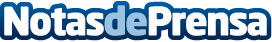 Women´secret inaugura nueva tienda en San Petersburgo y confirma el fuerte crecimiento de la cadena en el mercado rusoDatos de contacto:Nota de prensa publicada en: https://www.notasdeprensa.es/women-secret-inaugura-nueva-tienda-en-san Categorias: Moda Sociedad http://www.notasdeprensa.es